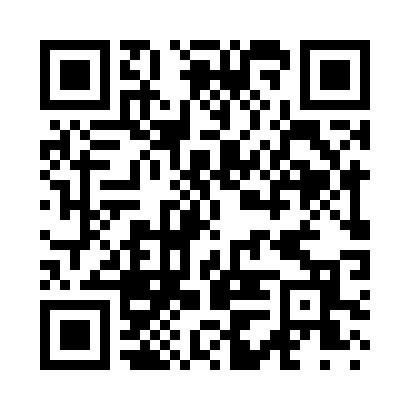 Prayer times for Cashville, South Carolina, USAMon 1 Jul 2024 - Wed 31 Jul 2024High Latitude Method: Angle Based RulePrayer Calculation Method: Islamic Society of North AmericaAsar Calculation Method: ShafiPrayer times provided by https://www.salahtimes.comDateDayFajrSunriseDhuhrAsrMaghribIsha1Mon4:546:191:335:208:4610:112Tue4:546:201:335:208:4610:113Wed4:556:201:335:208:4610:114Thu4:566:201:335:208:4610:105Fri4:566:211:335:208:4510:106Sat4:576:211:335:208:4510:107Sun4:586:221:345:218:4510:098Mon4:586:231:345:218:4510:099Tue4:596:231:345:218:4410:0810Wed5:006:241:345:218:4410:0811Thu5:016:241:345:218:4410:0712Fri5:016:251:345:218:4310:0713Sat5:026:261:345:218:4310:0614Sun5:036:261:355:218:4310:0615Mon5:046:271:355:218:4210:0516Tue5:056:271:355:218:4210:0417Wed5:066:281:355:218:4110:0318Thu5:076:291:355:218:4110:0319Fri5:076:291:355:218:4010:0220Sat5:086:301:355:218:3910:0121Sun5:096:311:355:218:3910:0022Mon5:106:321:355:218:389:5923Tue5:116:321:355:218:389:5824Wed5:126:331:355:218:379:5725Thu5:136:341:355:218:369:5626Fri5:146:341:355:218:359:5527Sat5:156:351:355:218:359:5428Sun5:166:361:355:218:349:5329Mon5:176:371:355:218:339:5230Tue5:186:371:355:208:329:5131Wed5:196:381:355:208:319:50